Název účetní jednotky: Obec Třebětice 
Sídlo: Třebětice 11 380 01 Dačice Právní forma: územní samosprávný celek 
IČO: 00666548 A.1. Informace podle §7 odst.3 zákona A.2. Informace podle §7 odst.4 zákona A.3. Informace podle §7 odst.5 zákona FENIX, Výkaznictví 8.11.014 Příloha sestavená k 31.12.2016 (v Kč, s přesností na dvě desetinná místa) 
okamžik sestavení: 20.1.2017 15:13:54 Strana 1 Tisk: 31.8.2017 21:11:33 Příloha sestavená k 31.12.2016 (v Kč, s přesností na dvě desetinná místa) 
okamžik sestavení: 20.1.2017 15:13:54 Název účetní jednotky: Obec Třebětice 
Sídlo: Třebětice 11 380 01 Dačice Právní forma: územní samosprávný celek 
IČO: 00666548 A.4. Informace podle §7 odst.5 zákona o stavu účtů v knize podrozvahových účtů (P.I. Majetek a závazky účetní jednotky Jiný drobný dlouhodobý nehmotný majetek Jiný drobný dlouhodobý hmotný majetek Vyřazené pohledávky Vyřazené závazky Ostatní majetek P.II. Krátkodobé podm. pohledávky z transferů a krátkodobé podm. závazky z transferů Kr. podm. pohledávky z předfin. transferů Kr. podm. závazky z předfin. transferů Kr. podm. pohledávky ze zahran. transferů Kr. podm. závazky ze zahran. transferů Ostatní kr. podm. pohledávky z transferů Ostatní kr. podm. závazky z transferů P.III. Podmíněné pohledávky z důvodu užívání majetku jinou osobou Krátkodobé podmíněné pohl. z důvodu úplatného užívání majetku jinou osobou Dlouhodobé podmíněné pohl. z důvodu úplatného užívání majetku jinou osobou Krátkodobé podm.pohl.z důvodu užívání maj.jinou os.na základě sml. o výpůjčce Dlouhodobé podm.pohl.z důvodu užívání maj.jinou os. na základě sml. o výpůjčce Krátkodobé podmíněné pohl. z důvodu užívání maj. jinou osobou z jiných důvodů Dlouhodobé podmíněné pohl. z důvodu užívání maj. jinou osobou z jiných důvodů P.IV. Další podmíněné pohledávky Krátkodobé podmíněné pohledávky ze smluv o prodeji dlouhodobého majetku Dlouhodobé podmíněné pohledávky ze smluv o prodeji dlouhodobého majetku Krátkodobé podmíněné pohledávky z jiných smluv Dlouhodobé podmíněné pohledávky z jiných smluv Krátkodobé podmíněné pohledávky ze sdílených daní Dlouhodobé podmíněné pohledávky ze sdílených daní Krátkodobé podmíněné pohledávky ze vztahu k jiným zdrojům Dlouhodobé podmíněné pohledávky ze vztahu k jiným zdrojům Krátkodobé podmíněné úhrady pohledávek z přijatých zajištění Dlouhodobé podmíněné úhrady pohledávek z přijatých zajištění Krátkodobé podmíněné pohl. ze soudních sporů, správ. řízení a jiných řízení Dlouhodobé podmíněné pohl. ze soudních sporů, správ. řízení a jiných řízení P.V. Dlouhodobé podm. pohledávky z transferů a dlouhodobé podm. závazky z transferů Dlouhodobé podmíněné pohledávky z předfinancování transferů Dlouhodobé podmíněné závazky z předfinancování transferů Dlouhodobé podmíněné pohledávky ze zahraničních transferů Dlouhodobé podmíněné závazky ze zahraničních transferů Ostatní dlouhodobé podmíněné pohledávky z transferů Ostatní dlouhodobé podmíněné závazky z transferů 901 
902 
905 
906 
909 911 
912 
913 
914 
915 
916 921 
922 
923 
924 
925 
926 931 
932 
933 
934 
939 
941 
942 
943 
944 
945 
947 
948 951 
952 
953 
954 
955 
956 FENIX, Výkaznictví 8.11.014 Strana 2 Tisk: 31.8.2017  21:11:33 Číslo 
položky Název položky 	Pod 	ÚČETNÍ OBDOBÍ rozvahový účet BĚŽNÉ MINULÉ ) Příloha sestavená k 31.12.2016 (v Kč, s přesností na dvě desetinná místa) 
okamžik sestavení: 20.1.2017 15:13:54 Název účetní jednotky: Obec Třebětice 
Sídlo: Třebětice 11 380 01 Dačice Právní forma: územní samosprávný celek 
IČO: 00666548 A.4. Informace podle §7 odst.5 zákona o stavu účtů v knize podrozvahových účtů PVI. Podmíněné závazky z důvodu užívání cizího majetku Krátkodobé podmíněné závazky z operativního leasingu Dlouhodobé podmíněné závazky z operativního leasingu Krátkodobé podmíněné závazky z finančního leasingu Dlouhodobé podmíněné závazky z finančního leasingu Krátk. podm. záv. z důvodu užívání cizího maj. na základě smlouvy o výpůjčce Dlouh. podm. záv. z důvodu užívání cizího maj. na základě smlouvy o výpůjčce Krátk. podm. záv. z důvodu užívání ciz. maj. nebo jeho převzetí z jin. důvodů Dlouh. podm. záv. z důvodu užívání ciz. maj. nebo jeho převzetí z jin. důvodů 961 
962 
963 
964 
965 
966 
967 
968 PVII. Další podmíněné závazky Krátkodobé podmíněné závazky ze smluv o pořízení dlouhodobého majetku Dlouhodobé podmíněné závazky ze smluv o pořízení dlouhodobého majetku Krátkodobé podmíněné závazky z jiných smluv Dlouhodobé podmíněné závazky z jiných smluv Krátkodobé podmíněné závazky z přijatého kolaterálu Dlouhodobé podmíněné závazky z přijatého kolaterálu Krátk.podm.záv. vypl. z práv. předp. a další činn. moci zákon.,výk. nebo soud. Dlouh.podm.záv. vypl. z práv. předp. a další činn. moci zákon.,výk. nebo soud. Krátkodobé podmíněné závazky z poskytnutých garancí jednorázových Dlouhodobé podmíněné závazky z poskytnutých garancí jednorázových Krátkodobé podmíněné závazky z poskytnutých garancí ostatních Dlouhodobé podmíněné závazky z poskytnutých garancí ostatních Krátkodobé podmíněné závazky ze soudních sporů, správních řízení a jiných říz. Krátkodobé podmíněné závazky ze soudních sporů, správních řízení a jiných říz. 971 
972 
973 
974 
975 
976 
978 
979 
981 
982 
983 
984 
985 
986 Ostatní krátkodobá podmíněná aktiva Ostatní dlouhodobá podmíněná aktiva Ostatní krátkodobá podmíněná pasiva Ostatní dlouhodobá podmíněná pasiva Vyrovnávací účet k podrozvahovým účtům 991 
992 
993 
994 
999 PVIII. Ostatní podmíněná aktiva a ostatní podmíněná pasiva a vyrovnávací účty FENIX, Výkaznictví 8.11.014 Strana 3 Tisk: 31.8.2017 21 :11 :34 Název účetní jednotky: Obec Třebětice 
Sídlo: Třebětice 11 38001 Dačice Právní forma: územní samosprávný celek 
IČO: 00666548 A.5. Informace podle § 18 odst. 3 písm. b) zákona FENIX, Výkaznictví 8.11.014 Příloha sestavená k 31.12.2016 (v Kč, s přesností na dvě desetinná místa) 
okamžik sestavení: 20.1.2017 15:13:54 Strana 4 Tisk: 31.8.2017 21:11:34 Název účetní jednotky: Obec Třebětice 
Sídlo: Třebětice 11 380 01 Dačice Právní forma: územní samosprávný celek 
IČO: 00666548 A.6. Informace podle § 19 odst.6 zákona FENIX, Výkaznictví 8.11.014 Příloha sestavená k 31.12.2016 (v Kč, s přesností na dvě desetinná místa) 
okamžik sestavení: 20.1.2017 15:13:54 Strana 5 Tisk: 31.8.2017 21:11:34 Název účetní jednotky: Obec Třebětice 
Sídlo: Třebětice 11 380 01 Dačice Právní forma: územní samosprávný celek 
IČO: 00666548 B.1. Informace podle § 66 odst.6 B.2. Informace podle § 66 odst.8 B.3. Informace podle § 68 odst. 3 FENIX, Výkaznictví 8.11.014 Příloha sestavená k 31.12.2016 (v Kč, s přesností na dvě desetinná místa) 
okamžik sestavení: 20.1.2017 15:13:54 Strana 6 Tisk: 31.8.2017 21:11:34 Příloha sestavená k 31.12.2016 (v Kč, s přesností na dvě desetinná místa) 
okamžik sestavení: 20.1.2017 15:13:54 Název účetní jednotky: Obec Třebětice 
Sídlo: Třebětice 11 380 01 Dačice Právní forma: územní samosprávný celek 
IČO: 00666548 C. Doplňující informace k položkám rozvahy ""C.1.1. Jmění účetní jednotky"" a ""C.1.3. Transfery na pořízení dlouhod.majetku"" C.1. Zvýšení stavu transferů na pořízení dlouhodobého majetku za běžné účetní období 
C.2. Snížení stavu transferů na pořízení dlouhod.majetku ve věcné a časové souvislosti 220000,00 
720252,00 4701 700,00 
577 805,00 FENIX, Výkaznictví 8.11.014 Strana 7 Tisk: 31.8.2017 21:11:34 Příloha sestavená k 31.12.2016 (v Kč, s přesností na dvě desetinná místa) 
okamžik sestavení: 20.1.2017 15:13:54 Název účetní jednotky: Obec Třebětice 
Sídlo: Třebětice 11 380 01 Dačice Právní forma: územní samosprávný celek 
IČO: 00666548 0.1. Počet jednotlivých věcí a souborů majetku nebo seznam tohoto majetku 0.2. Celková výměra lesních pozemků s lesním porostem 0.3. Výše ocenění celkové výměry lesních pozemků s lesním porostem ve výší 57 Kč/m2 16 768 659,00 Kč 0.4. Výměra lesních pozemků s lesním porostem oceněným jiným způsobem 0.5. Výše ocenění lesních pozemků s lesním porostem oceněným jiným způsobem 0.6. Průměrná výše ocenění výměry lesních pozemků s lesním porostem oceněných jiným způsobem 0.7. Komentář k oceněni lesních pozemků jiným způsobem Obec Třebětice vlastní dle LV lesní pozemky o výměře 294187 m2. V účetnictví vede obec lesní pozemky na účtu 031 0200 v celkové hodnotě 1.117.910,60 Kč (3,80 Kč za m2). FENIX, Výkaznictví 8.11.014 Strana 8 Tisk: 31.8.2017 21:11:34 Název účetní jednotky: Obec Třebětice 
Sídlo: Třebětice 11 380 01 Dačice Právní forma: územní samosprávný celek 
IČO: 00666548 E.1. Doplňující informace k položkám rozvahy K položce FENIX, Výkaznictví 8.11.014 Příloha sestavená k 31.12.2016 (v Kč, s přesností na dvě desetinná místa) 
okamžik sestavení: 20.1.2017 15:13:54 Doplňující informace Strana 9 Částka Tisk: 31.8.2017 21:11:34 Příloha sestavená k 31.12.2016 (v Kč, s přesností na dvě desetinná místa) 
okamžik sestavení: 20.1.2017 15:13:54 Název účetní jednotky: Obec Třebětice 
Sídlo: Třebětice 11 380 01 Dačice Právní forma: územní samosprávný celek 
IČO: 00666548 E.2. Doplňující informace k položkám výkazu zisku a ztráty 	K položce 	Doplňující informace 	FENIX, Výkaznictví 8.11.014 	Strana 10 Částka Tisk: 31.8.2017 21:11:34 Příloha sestavená k 31.12.2016 (v Kč, s přesností na dvě desetinná místa) 
okamžik sestavení: 20.1.2017 15:13:54 Název účetní jednotky: Obec Třebětice 
Sídlo: Třebětice 11 380 01 Dačice Právní forma: územní samosprávný celek 
IČO: 00666548 E.3. Doplňující informace k položkám přehledu o peněžních tocích 	K položce 	Doplňující informace Částka FENIX, Výkaznictví 8.11.014 Strana 11 Tisk: 31.8.2017 21:11:34 Příloha sestavená k 31.12.2016 (v Kč, s přesností na dvě desetinná místa) 
okamžik sestavení: 20.1.2017 15:13:54 Název účetní jednotky: Obec Třebětice 
Sídlo: Třebětice 11 380 01 Dačice Právní forma: územní samosprávný celek 
IČO: 00666548 E.4. Doplňující informace k položkám přehledu o změnách vlastního kapitálu 	K položce 	Doplňující informace Částka FENIX, Výkaznictví 8.11.014 Strana 12 Tisk: 31.8.2017 21:11:34 Příloha sestavená k 31.12.2016 (v Kč, s přesností na dvě desetinná místa) 
okamžik sestavení: 20.1.201715:13:54 Název účetní jednotky: Obec Třebětice 
Sídlo: Třebětice 11 380 01 Dačice Právní forma: územní samosprávný celek 
IČO: 00666548 Ostatní fondy F. Doplňující informace k fondům účetní jednotky G.I. Počáteční stav fondu k 1.1. G.II. Tvorba fondu Přebytky hospodaření z minulých let Příjmy běžného roku, které nejsou určeny k využití v běžném roce Převody prostředků z rozpočtu během roku do účelových peněžních fondů Ostatní tvorba fondu 	G.III. 	Čerpání fondu 	G.IV. 	Konečný stav fondu FENIX, Výkaznictví 8.11.014 Strana 13 Tisk: 31.8.2017 21:11:34 Příloha sestavená k 31.12.2016 (v Kč, s přesností na dvě desetinná místa) 
okamžik sestavení: 20.1.2017 15:13:54 Název účetní jednotky: Obec Třebětice 
Sídlo: Třebětice 11 380 01 Dačice Právní forma: územní samosprávný celek 
IČO: 00666548 Stavby G. Doplňující informace k položce ""A.11.3. Stavby"" výkazu rozvahy FENIX, Výkaznictví 8.11.014 Strana 14 Tisk: 31.8.2017 21:11:34 Příloha sestavená k 31.12.2016 (v Kč, s přesností na dvě desetinná místa) 
okamžik sestavení: 20.1.2017 15:13:54 Název účetní jednotky: Obec Třebětice 
Sídlo: Třebětice 11 380 01 Dačice Právní forma: územní samosprávný celek 
IČO: 00666548 Pozemky H. Doplňující informace k položce ''''A.11.1. Pozemky"" výkazu rozvahy FENIX, Výkaznictví 8.11.014 Strana 15 Tisk: 31.8.2017 21:11:34 Příloha sestavená k 31.12.2016 (v Kč, s přesností na dvě desetinná místa) 
okamžik sestavení: 20.1.2017 15:13:54 Název účetní jednotky: Obec Třebětice 
Sídlo: Třebětice 11 380 01 Dačice Právní forma: územní samosprávný celek 
IČO: 00666548 I. Doplňující informace k položce ""A.II.4. Náklady z přecenění reálnou hodnotou"" výkazu zisku a ztráty Náklady z přecenění reálnou hodnotou 1.1. Náklady z přecenění reálnou hodnotou majetku určeného k prodeji podle § 64 
1.2. Ostatní náklady z přecenění reálnou hodnotou FENIX, Výkaznictví 8.11.014 Strana 16 Tisk: 31.8.2017 21:11:34 Příloha sestavená k 31.12.2016 (v Kč, s přesností na dvě desetinná místa) 
okamžik sestavení: 20.1.2017 15: 13:54 Název účetní jednotky: Obec Třebětice 
Sídlo: Třebětice 11 380 01 Dačice Právní forma: územní samosprávný celek 
IČO: 00666548 J. Doplňující informace k položce ""8.11.4. Výnosy z přeceněni reálnou hodnotou"" výkazu zisku a ztráty 	J. 	Výnosy z přecenění reálnou hodnotou J.1. Výnosy z přecenění reálnou hodnotou majetku určeného k prodeji podle § 64 
J.2. Ostatní výnosy z přecenění reálnou hodnotou 157140,00 157140,00 456512,00 456512,00 FENIX, Výkaznictví 8.11.014 Strana 17 Tisk: 31.8.2017 21:11:34 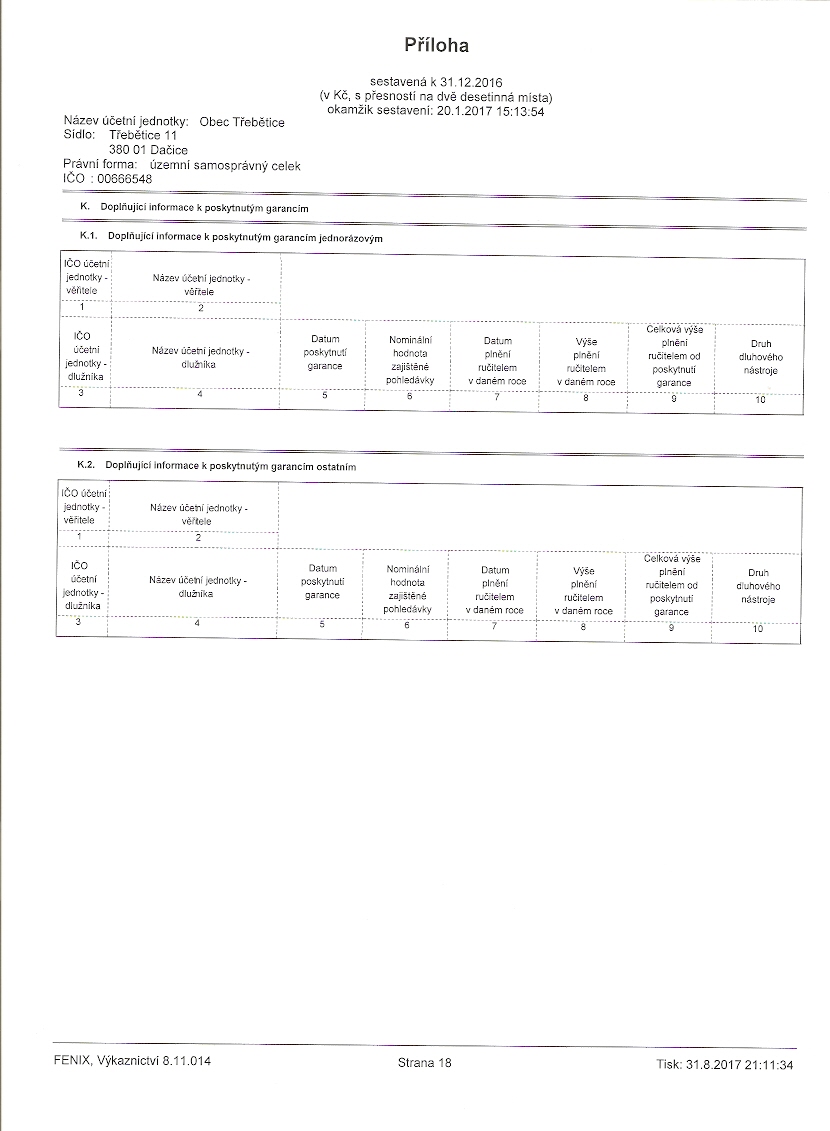 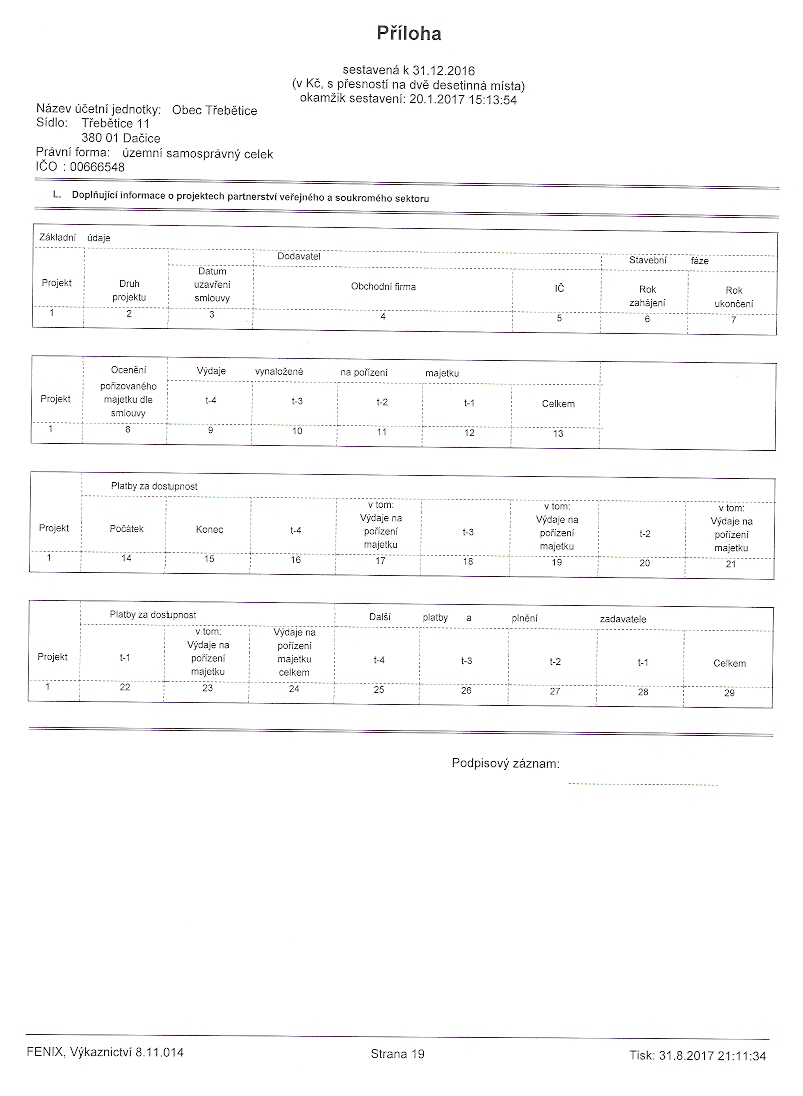 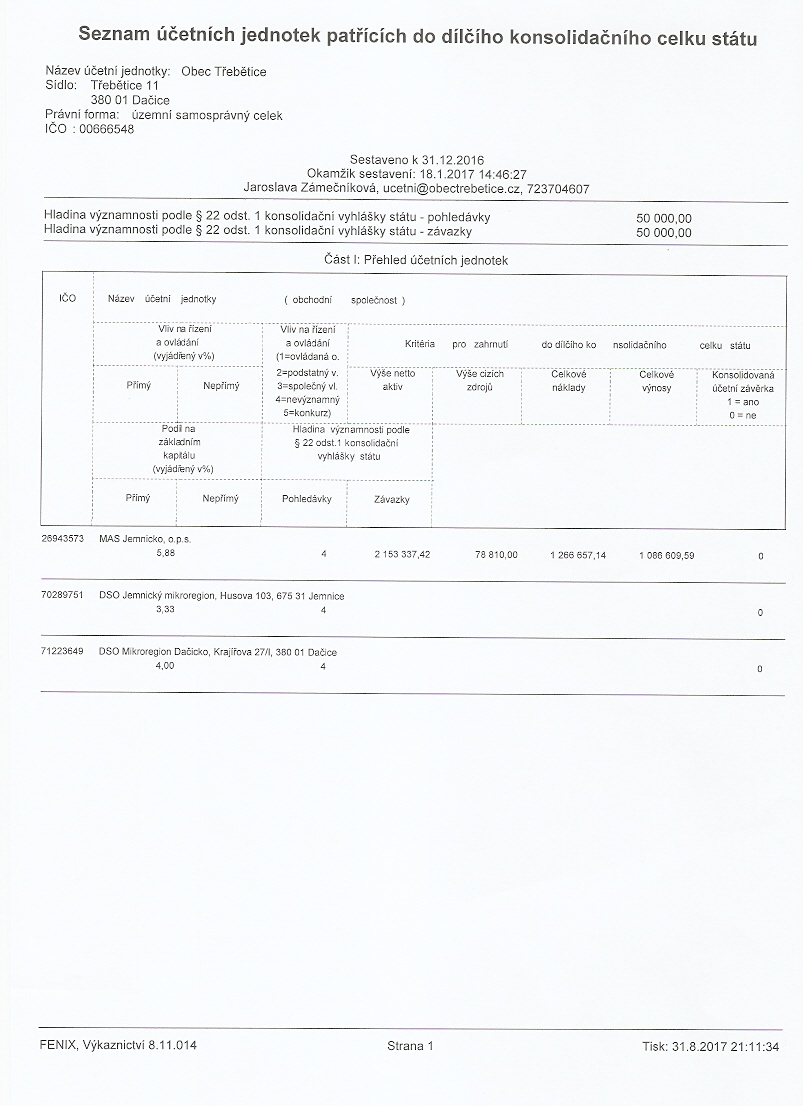 Číslo Pod ÚČETNÍ OBDOBÍ ÚČETNÍ OBDOBÍ ÚČETNÍ OBDOBÍ Číslo Název položky rozvahový položky účet BĚŽNÉ I MINULÉ Číslo ÚČETNÍ OBDOBÍ ÚČETNÍ OBDOBÍ ÚČETNÍ OBDOBÍ položky položky Název položky I položky položky BĚŽNÉ I MINULÉ Položka BĚŽNÉ ÚČETNÍ OBDOBÍ Číslo I Název ÚČETNÍ OBDOBÍ ÚČETNÍ OBDOBÍ ÚČETNÍ OBDOBÍ Číslo položky Název položky BĚŽNÉ I I MINULÉ BRUTTO I KOREKCE I NETTO G. Stavby 55040379,61 15796114,50 39244265,11 39334174,91 G.1. Bytové domy a bytové jednotky G.2. Budovy pro služby obyvatelstvu 6894870,10 2591 226,00 4303644,10 4418952,10 G.3. Jiné nebytové domy a nebytové jednotky 1 070002,20 81 344,00 988658,20 G.4. Komunikace a veřejné osvětleni 16 463 056,30 4661 050,00 11 802 006,30 12245878,30 G.5. Jiné inženýrské sítě 20624027,61 7230905,50 13 393 122,11 13 806 762,11 G.6. Ostatní stavby 9988423,40 1 231 589,00 8756834,40 8862582,40 ÚČETNÍ OBDOBÍ ÚČETNÍ OBDOBÍ ÚČETNÍ OBDOBÍ Číslo položky Název položky BĚŽNÉ I I MINULÉ BRUTTO I KOREKCE I NETTO H. Pozemky 2907305,40 2907305,40 2730167,60 H.1. Stavební pozemky 11 976,00 11 976,00 11 976,00 H.2. Lesní pozemky 1 117910,60 1117910,60 1 117910,60 H.3. Zahrady, pastviny, louky, rybníky 1102127,00 1 102127,00 1 087454,00 H.4. Zastavěná plocha 158638,32 158638,32 10051,00 H.5. Ostatní pozemky 516653,48 516653,48 502776,00 Číslo ÚČETNÍ OBDOBÍ ÚČETNÍ OBDOBÍ ÚČETNÍ OBDOBÍ položky Název položky I položky BĚŽNÉ I MINULÉ Číslo ÚČETNÍ OBDOBÍ ÚČETNÍ OBDOBÍ ÚČETNÍ OBDOBÍ položky Název položky I položky BĚŽNÉ I MINULÉ 